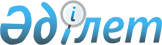 О Хозяйственном управлении при Президенте Республики Казахстан
					
			Утративший силу
			
			
		
					Распоряжение Президента Республики Казахстан от 10 октября 1994 г. N 1884. Утратило силу - Указом Пpезидента РК от 6 ноябpя 1995 г. N 2600



          В целях совершенствования финансового, материально-технического
и социально-бытового обслуживания деятельности высших органов
государственной власти:




          1. Преобразовать Хозяйственное управление Аппарата Президента
и Кабинета Министров Республики Казахстан в Хозяйственное управление
при Президенте Республики Казахстан.




          2. Установить, что Хозяйственное управление при Президенте
Республики Казахстан осуществляет обслуживание Президента,
Вице-Президента, Премьер-министра и его заместителей, Председателя
Верховного Совета и его заместителейодных инициатив Президента Республики
Казахстан, мониторинг выполнения международно-правовых обязательств
республики, координация основных направлений деятельности
государственных органов в сфере внешней политики, информационное и
протокольное обеспечение внешнеполитических функций Президента
Республики Казахстан;




          - выработка предложений в сфере внешнеэкономических связей,
сотрудничества с международными финансовыми организациями по
приоритетам использования иностранных инвестиций, а также интеграции
Республики Казахстан в мировое экономическое пространство;




          - подготовка проектов актов Президента Республики Казахстан, а
также по его поручению решений Правительства, законопроектов,
заключений по законам, поступающим на подпись Президенту Республики
Казахстан, формирование плана законодательных инициатив главы
государства, правовая экспертиза проектов нормативных актов, вносимых
на рассмотрение главы государства;




          - согласование с Кабинетом Министров проектов законов, вносимых
През








					© 2012. РГП на ПХВ «Институт законодательства и правовой информации Республики Казахстан» Министерства юстиции Республики Казахстан
				